Министерство связи и информатизацииРеспублики БеларусьУЧРЕЖДЕНИЕ ОБРАЗОВАНИЯ«БЕЛОРУССКАЯ ГОСУДАРСТВЕННАЯ АКАДЕМИЯ СВЯЗИ»ОТЧЕТО ИНИЦИАТИВНОЙ НАУЧНО-ИССЛЕДОВАТЕЛЬСКОЙ РАБОТЕ____________________________________________________________Минск 20__ПИСОК ИСПОЛЕЙ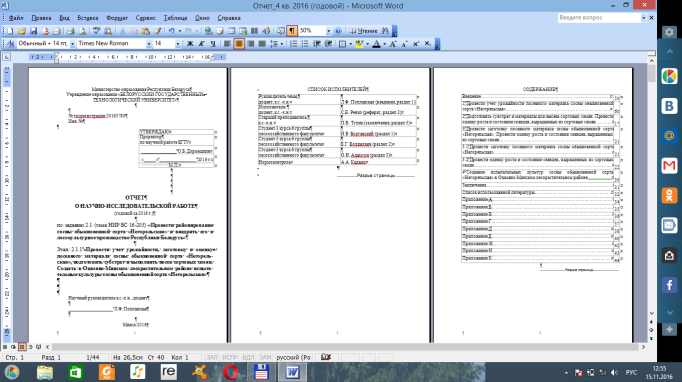 СПИСОК ИСПОЛНИТЕЛЕЙОтчет оформляется согласно ГОСТ 7.32-2017УТВЕРЖДАЮРектор УО «Белорусская государственная академия связи», доктор технических наук, профессор___________________  А. О. Зеневич«____»_________________2021 г.М.П.Руководитель НИР __________________ 
ученая степень, звание_______________подпись, дата_____________Руководитель НИР__________________должность, ученая степень, звание__________________подпись, дата__________________ФИО, выполненная работаИсполнители:__________________должность, ученая степень, звание__________________подпись, дата__________________ФИО, выполненная работа__________________должность, ученая степень, звание__________________подпись, дата__________________ФИО, выполненная работаНормоконтролер__________________должность, ученая степень, звание__________________подпись, дата__________________ФИО, выполненная работа